新潟県内において活動する民間の非営利団体の皆様へ　　募金・助成の新しい形！　『にいがた・新テーマ型募金』助成事業募　集　要　項～あなたの団体の活動費を共同募金会と一緒に集めませんか？～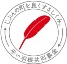 １　助成対象団体　　県内において活動する民間の非営利団体で、下記の要件を満たす団体　　　①県内に活動拠点を置き、県域または各市町村で活動をしている団体であること。なお、法人格の有無は問わないこと。　　　②５名以上で構成され、団体としての活動実績が原則１年以上あること。　　　③団体の会則（定款）・事業計画・予算・決算等が整備されていること。また、団体名義の金融機関預金口座を開設していること。　　　④企業活動、政治活動、宗教活動を目的とした団体でないこと。　　　⑤寄付者からの信頼に十分に応えうる組織体制と活動実績があり、事業内容を公開できる団体であること。２　対象事業　　各団体が取り組む地域福祉課題等の解決事業　　→　例えば　　○生活・地域課題（居場所作り、高齢者世帯などの見守り、子育て支援、通院・買物などの移動支援、権利擁護など）　　○社会課題（ニート・不登校・引きこもりへの支援、自殺・貧困への対応、犯罪被害者・DV被害者への支援、更生保護など）※次の事業は助成対象外　　　①会員、構成員同士の親睦のみを目的とした交流事業　　　②特定の個人的活動またはこれに類する活動　　　③他団体または下部組織への二次助成を目的とした事業　　　④行政からの委託事業など公的な制度の下で運営されている事業３　助成対象費用　　対象事業の目的達成に必要となる次の経費　　　①会議費・研修費・報償費（講師謝礼など）・旅費　　　②対象事業に係る人件費　　　③備品購入費　　　④通信費・運搬費・印刷費・保険料ほか※次の経費は対象外　　　①団体の組織運営に関わる管理経費・人件費　　　②飲食費またはこれに類する費用４　募金活動と事業実施　（１）募金活動期間　　　　令和２年１月１日（水）から令和２年３月３１日（火）まで　（２）事業実施期間　　　　令和２年４月１日（水）から令和３年３月３１日（水）まで　（３）募金の方法　　　　各団体の構成員などが「活動内容を紹介するチラシ（振込用紙を含む。）を持参して支援者等を訪問する個人募金」や「街頭募金」など　（４）募金の取扱い　　　　集められた募金は「共同募金」として取扱い、全額を新潟県共同募金会へ　　　送金していただきます。希望に応じて本会から寄付者に領収書を発行します。５　助成額　（１）１団体あたりの募金目標額は１０万円以上とします。　（２）団体に寄せられた募金の全額を助成額とします。また、募金額（募金実績）に応じて、下表の右欄の額を加算して助成します。　　（注）共同募金からの助成額は、募金計画の範囲内で算定した額を上限とします。　（３）助成事務手数料について　　　　募金の入金管理や広報用資材（チラシなど）の作成費として、団体に寄せられた募金額の１０％を事務手数料として負担していただきます。ただし、その募金額が10万円未満の場合は事務手数料の負担はなしとし、事務手数料の上限は２０万円とします。６　申請方法　　別紙様式「エントリーシート（参加申請書）」に必要事項を記入の上、本会へ提出してください。７　募集期間　　令和元年9月１０日（火）から１０月９日（水）まで（本会必着）なお、参加申請団体が少ない場合は募集期間を延長する場合があります。８　助成対象団体の決定　　団体からの申請内容を審査のうえ助成対象団体を決定します。なお、決定時期は令和元年１０月末頃を予定しています。９　事業の変更・中止と報告　（１）助成決定後、やむを得ない事情により事業内容を変更・中止する場合には、指定の様式により本会の承認を得てください。　（２）事業完了後、速やかに指定の様式により本会へ報告してください。10 問い合わせ先　　社会福祉法人　新潟県共同募金会　　　〒950-0994　　　新潟市中央区上所２－２－２（新潟ユニゾンプラザ内）　　　TEL　025-281-5532　　FAX　025-281-5533＜団体に寄せられた募金額＞＜共同募金からの助成額＞　  　　　～　　５万円までの額なし（募金額のみ）５万円超～　１０万円までの額5万円１０万円超～１００万円までの額募金額の３０％１００万円超の額募金額の２０％